ข้อมูลเพื่อจัดทำเอกสารแนะแนวการศึกษาประจำปีการศึกษา 25๖๐สาขาวิชาภาษาอังกฤษเพื่อการสื่อสาร๑.  ชื่อหลักสูตร (ไทย – อังกฤษ)	ชื่อหลักสูตรชื่อภาษาไทย		หลักสูตรศิลปศาสตรบัณฑิต สาขาวิชาภาษาอังกฤษเพื่อการสื่อสาร	 ชื่อภาษาอังกฤษ		Bachelor of Arts Program in			English for Communicationชื่อปริญญาและสาขาวิชา	ชื่อเต็มภาษาไทย		ศิลปศาสตรบัณฑิต (ภาษาอังกฤษเพื่อการสื่อสาร)ชื่อย่อภาษาไทย		ศศ.บ. (ภาษาอังกฤษเพื่อการสื่อสาร)ชื่อเต็มภาษาอังกฤษ	Bachelor of Arts (English for Communication)		 ชื่อย่อภาษาอังกฤษ			B.A. (English for Communication)เปิดการจัดการเรียนการสอนระดับปริญญาตรี หลักสูตร ๔ ปี  	๒. ลักษณะสาขาวิชา (เรียนเกี่ยวกับอะไร)            หลักสูตรศิลปศาสตรบัณฑิต สาขาวิชาภาษาอังกฤษเพื่อการสื่อสาร คณะวิทยาศาสตร์และเทคโนโลยี     มหาวิทยาลัยเทคโนโลยีราชมงคลศรีวิชัย จัดการเรียนการสอนเน้นทฤษฏีและปฏิบัติเพื่อให้นักศึกษามีความรู้ ทักษะ                และความเชี่ยวชาญ เน้นบัณฑิตนักปฏิบัติ มุ่งเน้นในเรื่อง		๑. เน้นการจัดการเรียนการสอนทักษะทางด้านภาษาอังกฤษ ทั้งทางด้านทักษะการอ่าน การฟัง การเขียน     และทักษะด้านการพูด และฝึกทักษะความเชี่ยวชาญด้านวิชาชีพ ในสถานประกอบการและหน่วยงานภายนอกทั้งใน    และต่างประเทศ		๒. การพูดสนทนาโต้ตอบทางธุรกิจ และการสนทนาในภาคบริการด้านการท่องเที่ยวและธุรกิจบริการ		๓. การอ่านเอกสารทางธุรกิจและเอกสารอื่น ๆ ด้านภาษาต่างประเทศ เช่น การอ่านหนังสือพิมพ์      สื่อทางอิเล็กทรอนิกส์ การอ่านประกาศ ป้าย โฆษณา ฯลฯ		๔. การเขียนงานประเภทต่าง ๆ  เช่น การเขียนจดหมายสมัครงาน จดหมายเชิญ จดหมายตอบรับ เรื่องสั้น                         การเขียนเรียงความ		๕. การแปลเอกสารประเภทต่าง ๆ เช่น การแปลจดหมาย การแปลข้อความ เป็นต้น	๓. แนวทางการประกอบอาชีพและศึกษาต่อ	- อาชีพที่สามารถประกอบได้หลังสำเร็จการศึกษาทั้งในภาครัฐและภาคเอกชน    		๑.  พนักงานโรงแรม 		๒.  มัคคุเทศก์ หรือพนักงานบริษัทนำเที่ยว		๓.  เจ้าหน้าที่ประสานงานด้านนำเข้าและส่งออก 		๔.  เจ้าหน้าที่ประสานงานพิธีการศุลกากร 		๕.  เจ้าหน้าที่ฝ่ายจัดซื้อต่างประเทศ 		๖.  เลขานุการ 		๗.  ล่าม หรือเจ้าหน้าที่แปลเอกสาร 		๘.  พนักงานต้อนรับบนเครื่องบิน 		๙.  พนักงานต้อนรับภาคพื้นสายการบิน		๑๐.  พนักงานบริการลูกค้า		๑๑.  ผู้สอนภาษาอังกฤษ		๑๒.  ประกอบธุรกิจส่วนตัว	- แนวทางการศึกษาต่อ        สามารถศึกษาต่อในหลักสูตรระดับปริญญาโทและปริญญาเอกในสถาบันการศึกษาของภาครัฐและเอกชน      หรือหลักสูตรนานาชาติ๔.  ภาพกิจกรรม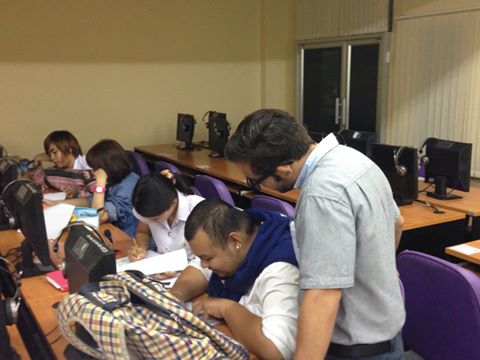 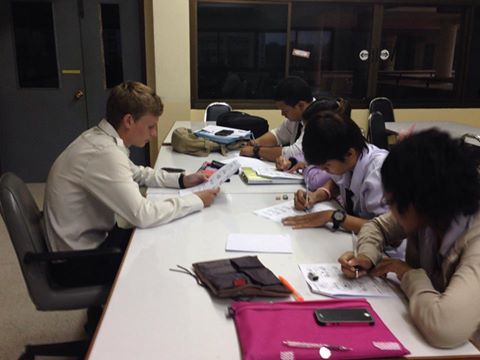 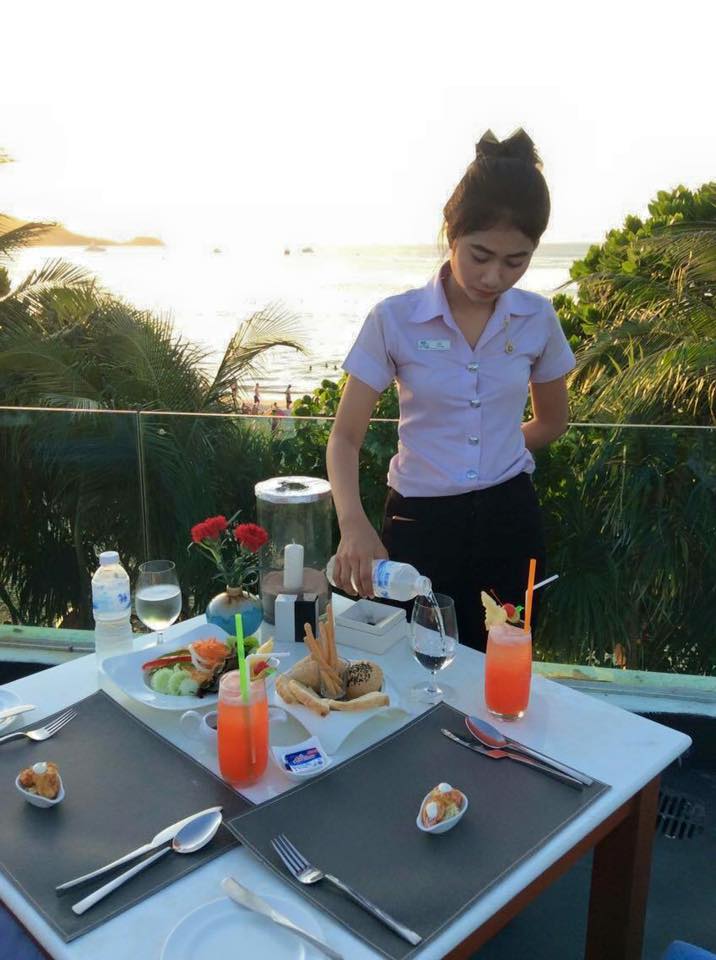 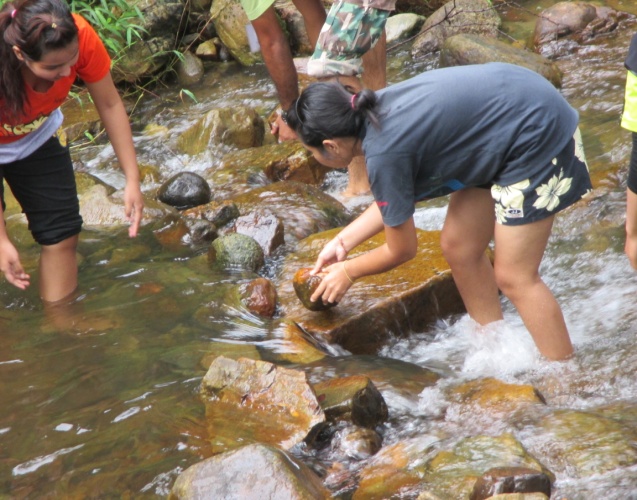 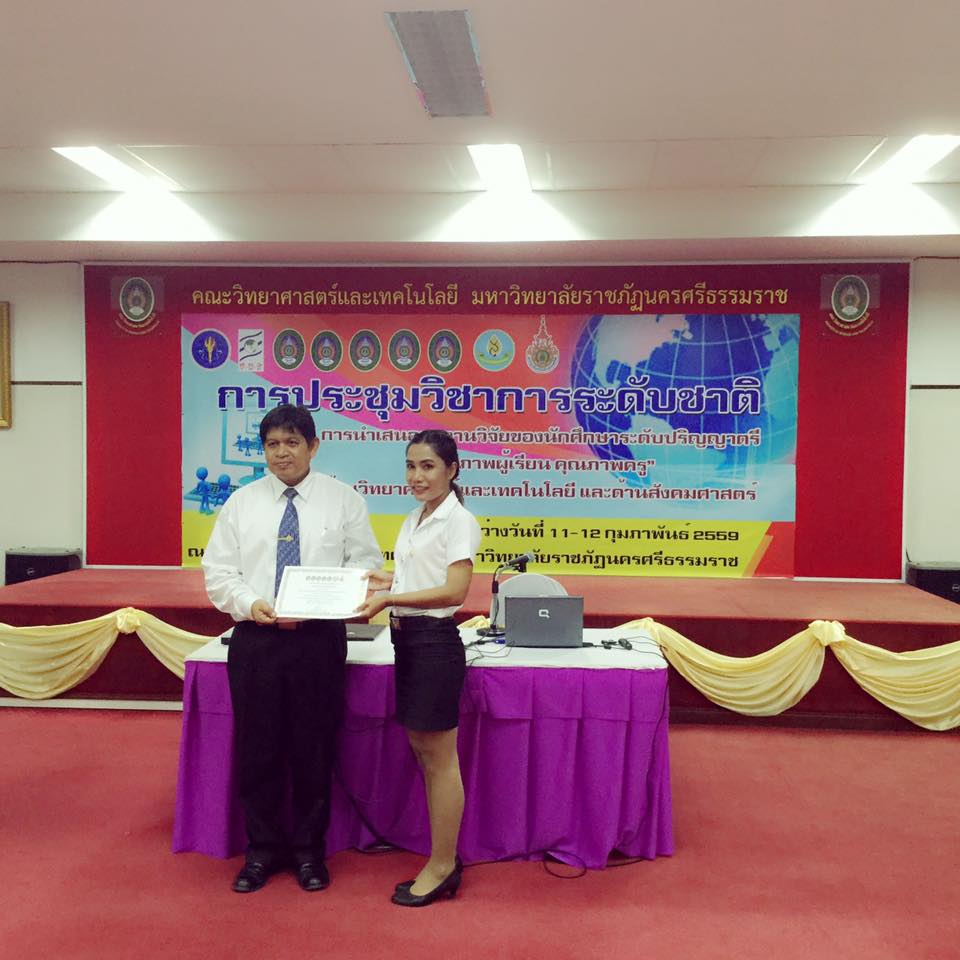 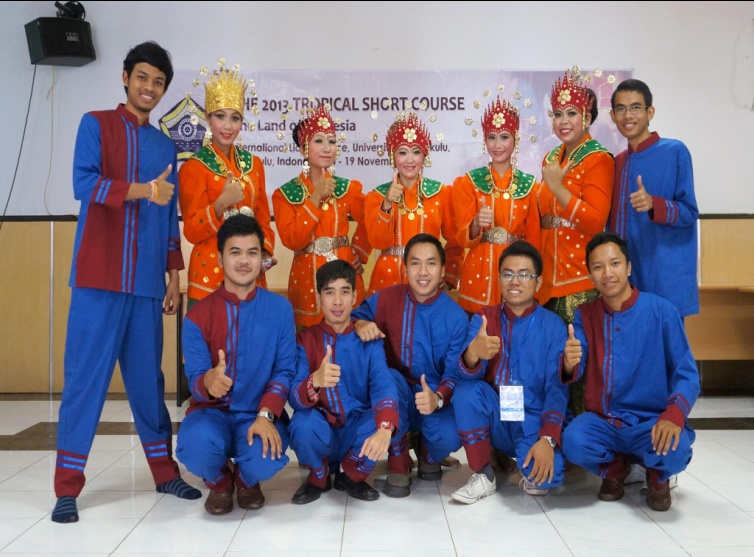 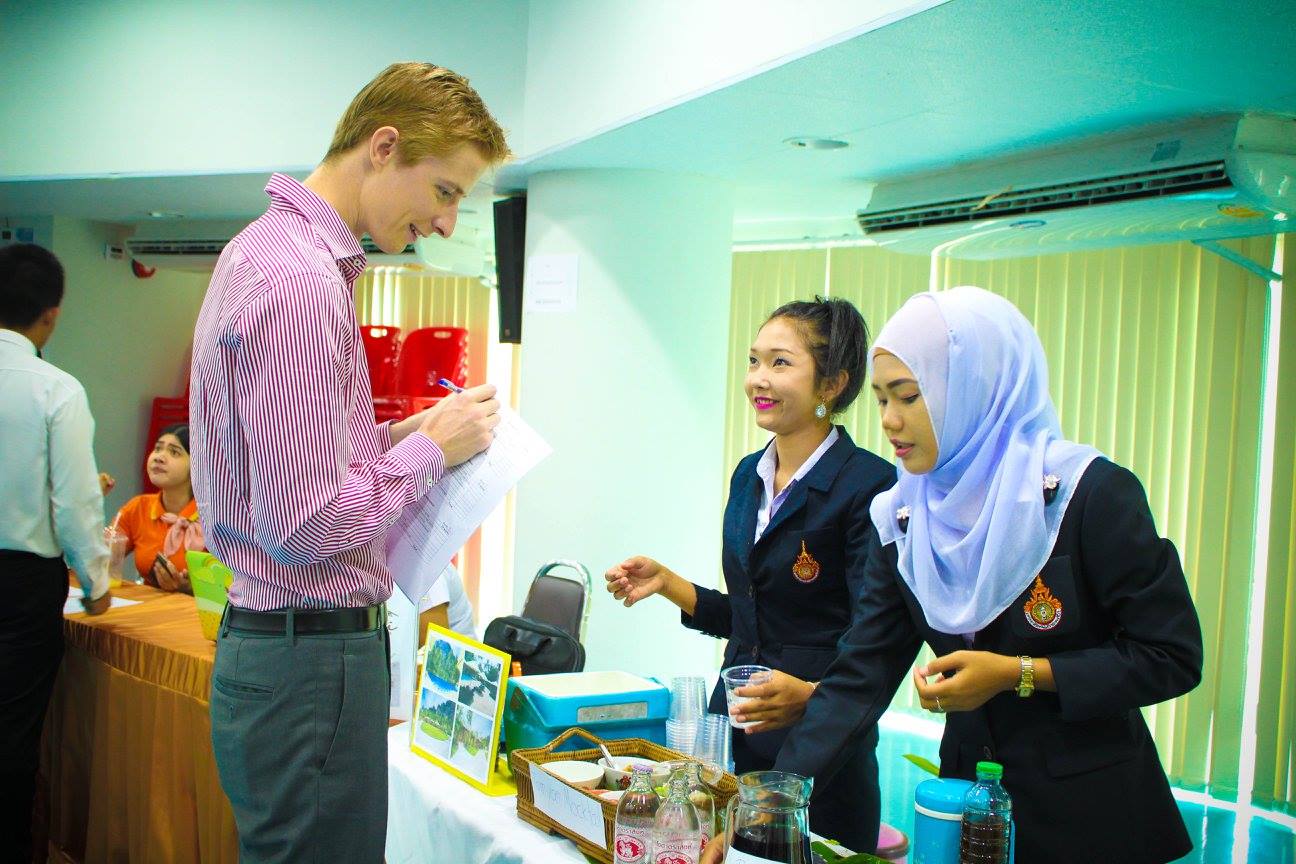 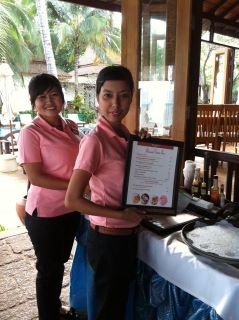 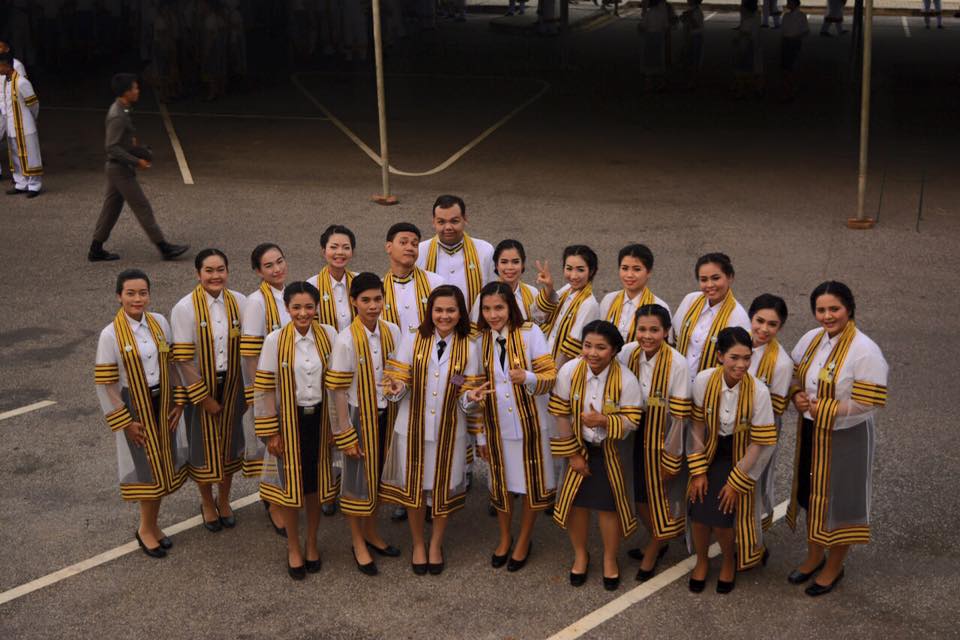 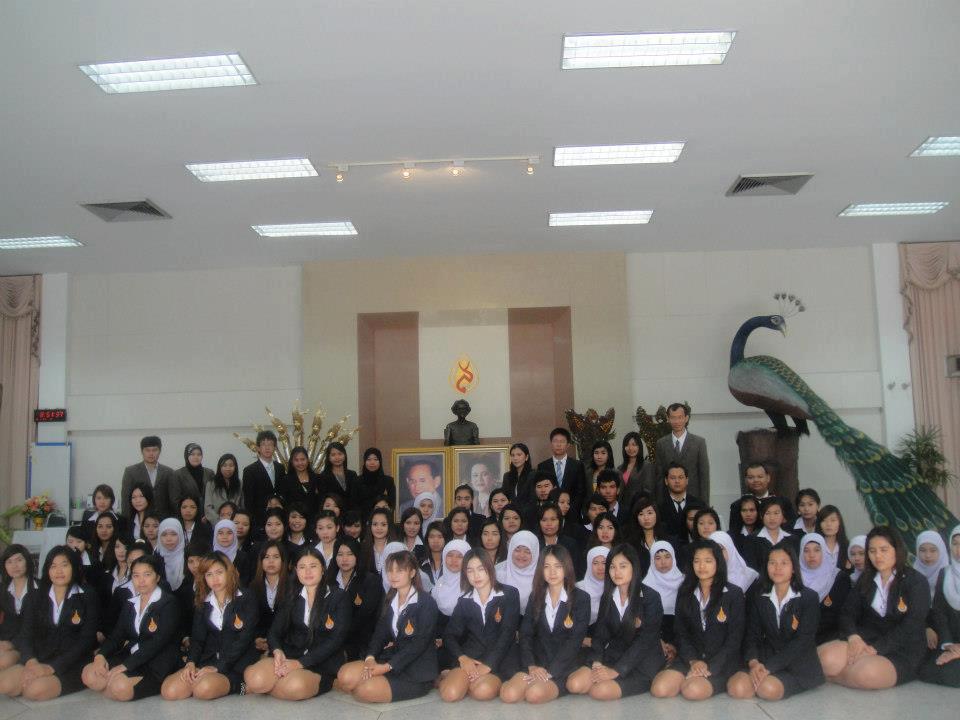 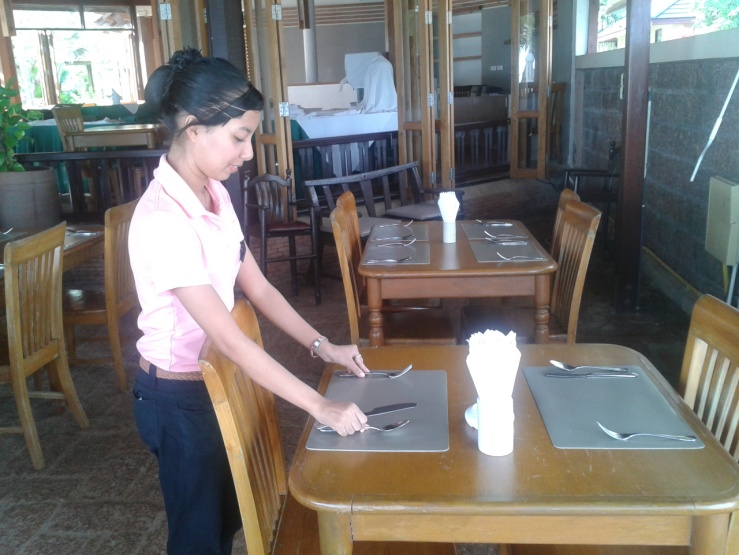 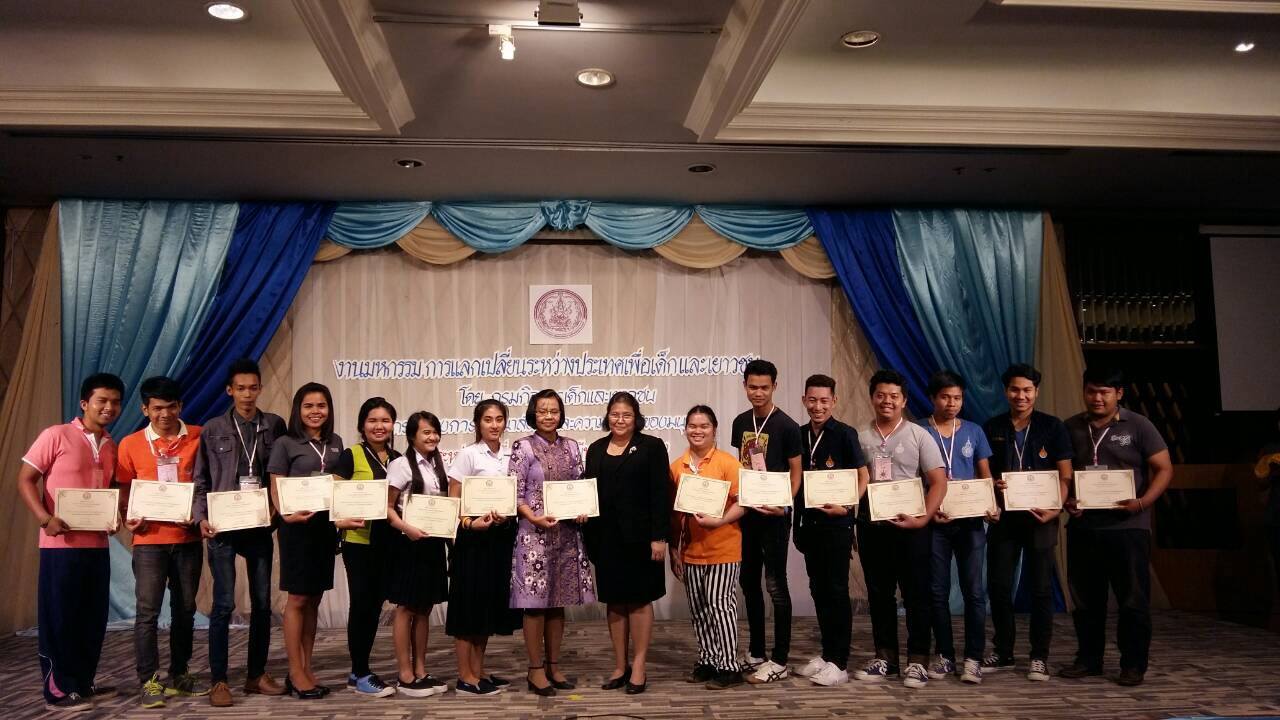 